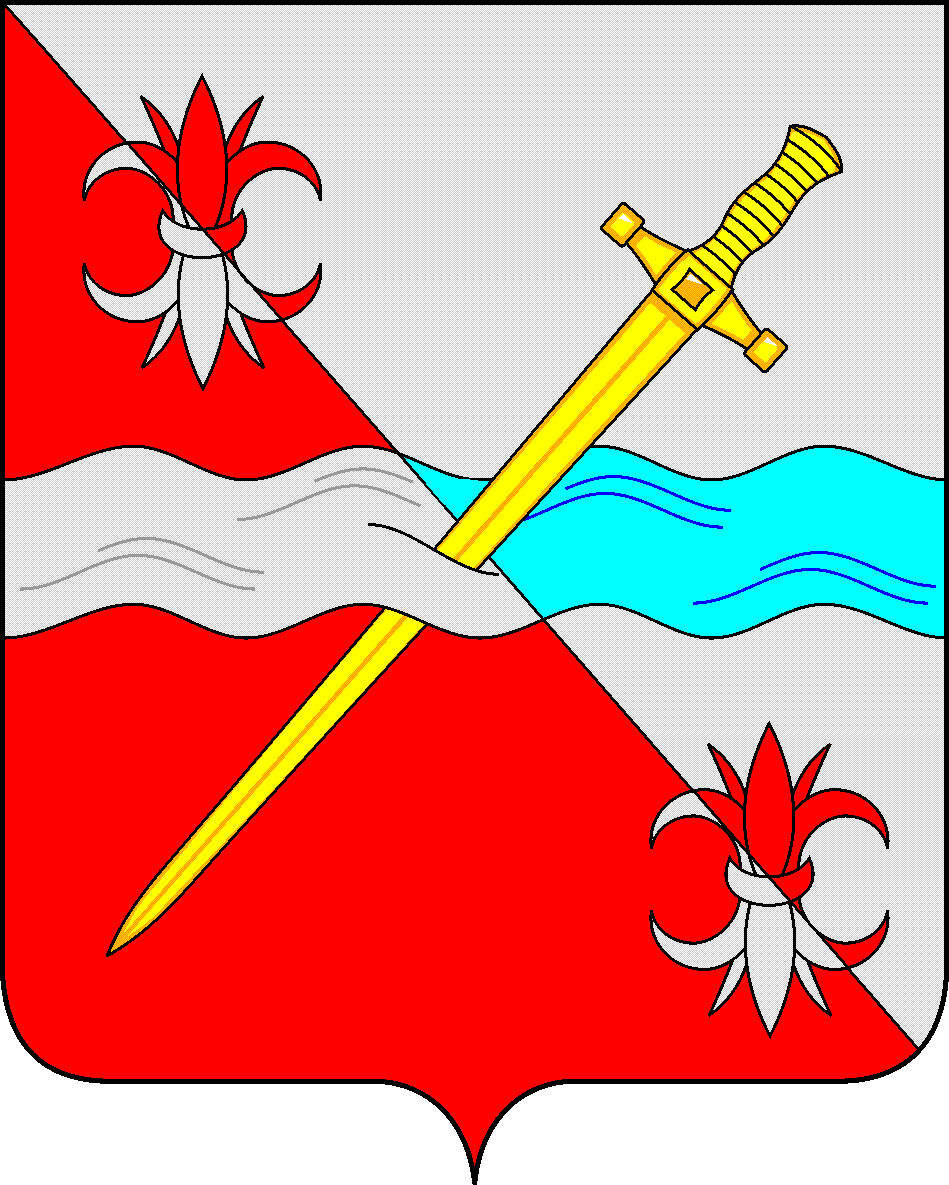 СОВЕТдепутатов Советского городского округа Ставропольского   края РЕШЕНИЕ14 октября 2021 г.                                                                                   № 495г. ЗеленокумскО внесении изменений в решение Совета депутатов Советского городского округа Ставропольского края от 21 ноября 2017 г. № 33 «Об оплате труда выборных должностных лиц, депутатов Совета депутатов Советского городского округа Ставропольского края, осуществляющих свои полномочия на постоянной основе, муниципальных служащих муниципальной службы в Советском городском округе Ставропольского края» (с изменениями)	Руководствуясь распоряжением Губернатора Ставропольского края от 17 сентября 2021 г. № 541-р «Об увеличении размеров месячных окладов государственных гражданских служащих Ставропольского края и ежемесячных надбавок с 01 октября 2021 года», Уставом Советского городского округа Ставропольского края, Совет депутатов Советского городского округа Ставропольского краяРЕШИЛ:1. Внести изменения в Приложение № 1 «Размеры должностных окладов выборных должностных лиц и депутата Совета депутатов Советского городского округа Ставропольского края, осуществляющих свои полномочия на постоянной основе» к решению Совета депутатов Советского городского округа Ставропольского края от 21 ноября 2017 г. № 33 «Об оплате труда выборных должностных лиц, депутатов Совета депутатов Советского городского округа Ставропольского края, осуществляющих свои полномочия на постоянной основе, муниципальных служащих муниципальной службы в Советском городском округе Ставропольского края» (далее – решение), изложив его в прилагаемой редакции.2. Внести изменение в Приложение № 2 «Размеры должностных окладов муниципальных служащих муниципальной службы в Советском городском округе Ставропольского края» к решению, изложив его  в прилагаемой редакции.3. Обнародовать настоящее решение в форме размещения в сетевом издании – сайте муниципальных правовых актов Советского городского округа Ставропольского края и в муниципальных библиотеках.6. Настоящее решение вступает со дня официального обнародования в форме размещения в сетевом издании – сайте муниципальных правовых актов Советского городского округа Ставропольского края и распространяется на правоотношения, возникшие с 1 октября 2021 года. Временно исполняющий обязанности ГлавыСоветского городского округаСтавропольского края                                                                            заместитель главы администрации-начальник Управления сельского хозяйства иохраны окружающей среды администрацииСоветского городского округаСтавропольского края                                                                  А.И.КоберняковПредседатель Совета депутатовСоветского городского округаСтавропольского края         		                                        В.П. НемовПриложение 1к решению Совета депутатов Советского                                                       городского округа Ставропольского краяот 21 ноября 2017 г.  № 33 (в редакции решения Совета депутатов Советского городского округа Ставропольского края                                                                     от 14 октября 2021 г. № 495)Размеры должностных окладов выборных должностных лиц и депутата Совета депутатов Советского городского округа Ставропольского края, осуществляющих свои полномочия на постоянной основе<*> Размеры должностных окладов могут быть увеличены (проиндексированы) в соответствии с законом Ставропольского края о бюджете Ставропольского края на соответствующий финансовый год и плановый период с учетом уровня инфляции (потребительских цен) в размерах и сроки, установленные для государственных гражданских служащих Ставропольского края.Приложение 2к решению Совета депутатов Советского                                                       городского округа Ставропольского краяот 21 ноября 2017 г.  № 33 (в редакции решения Совета депутатов Советского городского округа Ставропольского края                                                                     от 14 октября 2021 г. № 495Размеры должностных окладов муниципальных служащих муниципальной службы в Советском городском округе Ставропольского края<*> Размеры должностных окладов могут быть увеличены (проиндексированы) в соответствии с законом Ставропольского края о бюджете Ставропольского края на соответствующий финансовый год и плановый период  с учетом уровня инфляции (потребительских цен) в размерах и сроки, установленные для государственных гражданских служащих Ставропольского края.Наименование должностиРазмер должностного оклада *(рублей)Глава Советского городского округа Ставропольского края Председатель Совета депутатов Советского городского округаСтавропольского края 1379913799Депутат Совета депутатов Советского городского округаСтавропольского края 9657Наименование должностиРазмер должностного оклада *(рублей)Заместитель главыадминистрации11500Управляющий делами11500Председатель контрольно-счетного органа11500Руководитель управления, отдела (со статусом юридического лица)10888Руководитель отдела (без статуса юридического лица)9673Заместитель руководителя управления, отдела (со статусом юридического лица)9600Заместитель руководителя отдела (без статуса юридического лица)8757Руководитель структурного подразделения управления, отдела7825Заместитель руководителя структурного подразделения управления, отдела7133Консультант6990Инспектор контрольно-счетного органа6990Главный специалист6444Ведущий специалист5523Специалист I категории4606Специалист II категории4144Специалист3682